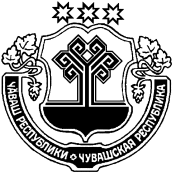 Об административной комиссии Янтиковского муниципального округа Чувашской Республики	В соответствии с Законом Чувашской Республики от 30 мая 2003 г. № 17 "Об административных комиссиях" Собрание депутатов Янтиковского муниципального округа          р е ш и л о:1. Создать административную комиссию Янтиковского муниципального округа Чувашской Республики.2. Утвердить прилагаемое Положение об административной комиссии Янтиковского муниципального округа Чувашской Республики.3. Признать утратившими силу:решение Собрания депутатов Янтиковского района от 17.02.2011 № 9/5 «Об административной комиссии при администрации Янтиковского района»;решение Собрания депутатов Янтиковского района от 10.04.2020 № 44/1 "О внесении изменений в решение Собрания депутатов Янтиковского района от 17.02.2011 № 9/5 «Об административной комиссии при администрации Янтиковского района»;решение Собрания депутатов Янтиковского района от 06.11.2020 № 2/9 «О внесении изменений в решение Собрания депутатов Янтиковского района от 17.02.2011 № 9/5 "Об административной комиссии при администрации Янтиковского района»;решение Собрания депутатов Янтиковского района от 22.06.2021 № 7/4 «О внесении изменений в решение Собрания депутатов Янтиковского района от 17.02.2011 № 9/5 «Об административной комиссии при администрации Янтиковского района»;решение Собрания депутатов Янтиковского района от 03.06.2022 № 19/3 «О внесении изменений в решение Собрания депутатов Янтиковского района от 17.02.2011 № 9/5 «Об административной комиссии при администрации Янтиковского района».4. Настоящее решение вступает в силу со дня его официального опубликования.Председатель Собрания депутатов Янтиковского муниципального округа Чувашской Республики                                                                                          А.В. СтепановИсполняющий полномочияглавы Янтиковского муниципального округа Чувашской Республики                                                                                  А.В. ШакинУтверждено
решением Собрания депутатов
Янтиковского муниципального
округа Чувашской Республики
от ___.___.2022 № ___ПОЛОЖЕНИЕОБ АДМИНИСТРАТИВНОЙ  КОМИССИИ ЯНТИКОВСКОГО МУНИЦИПАЛЬНОГО ОКРУГА ЧУВАШСКОЙ РЕСПУБЛИКИ Настоящее Положение об административной комиссии Янтиковского муниципального округа Чувашской Республики (далее - Положение) разработано в соответствии с Кодексом Российской Федерации об административных правонарушениях от 30 декабря 2001 года № 195-ФЗ, Законом Чувашской Республики от 30 мая 2003 года № 17 "Об административных комиссиях", Законом Чувашской Республики от 23 июля 2003 года № 22 "Об административных правонарушениях в Чувашской Республике" и определяет порядок организации и работы административной комиссии Янтиковского муниципального округа Чувашской Республики (далее  административная комиссия).1. Общие положения1.1. Административная комиссия является коллегиальным органом по рассмотрению дел об административных правонарушениях, отнесенных к ее ведению Законом Чувашской Республики от 23 июля 2003 года № 22 "Об административных правонарушениях в Чувашской Республике", на территории Янтиковского муниципального округа.1.2. Задачами административной комиссии являются:применение мер административного воздействия в отношении лиц, совершивших административные правонарушения на территории Янтиковского муниципального округа, предусмотренные законами Чувашской Республики, в пределах ее полномочий, установленных этими законами;предупреждение правонарушений.1.3. В соответствии с возложенными задачами административная комиссия обеспечивает:своевременное, всестороннее, полное и объективное выяснение обстоятельств каждого дела;разрешение дела в соответствии с действующим законодательством Российской Федерации;контроль за исполнением вынесенного постановления в сроки, установленные законодательством Российской Федерации.1.4. Административная комиссия выполняет следующие функции:1) составляет протоколы об административных правонарушениях, предусмотренных ст. 33 Закона Чувашской Республики "Об административных правонарушениях в Чувашской Республике";2) рассматривает дела об административных правонарушениях в соответствии с требованиями действующего законодательства;3) по результатам рассмотрения протоколов и других материалов дела об административном правонарушении принимает соответствующие решения и контролирует их исполнение;4) рассматривает представление прокурора и принимает по нему соответствующее решение;5) осуществляет контроль за правильным и своевременным исполнением постановлений о наложении административных взысканий.2. Порядок образования, состав и срок полномочий административной комиссии2.1. Состав административной комиссии утверждается решением Собрания депутатов Янтиковского муниципального округа в количестве не менее 7 человек. Комиссия образуется в следующем составе:- председатель;- заместитель председателя;- ответственный секретарь;- члены Комиссии.2.2. Председатель административной комиссии утверждается решением Собрания депутатов Янтиковского муниципального округа.2.3. Заместитель председателя, ответственный секретарь избираются членами комиссии из ее состава.2.4. Срок полномочий административной комиссии соответствует сроку полномочий Собрания депутатов Янтиковского муниципального округа.3. Полномочия председателя, заместителя председателя,ответственного секретаря и членов административной комиссии3.1. Председатель административной комиссии руководит ее деятельностью, обеспечивает созыв заседаний комиссии, председательствует на заседаниях, подписывает протоколы заседаний и постановления комиссии, осуществляет контроль за исполнением принятых комиссией решений и иные полномочия в соответствии с Кодексом Российской Федерации об административных правонарушениях, законами Чувашской Республики.В случаях, предусмотренных частью 3 статьи 28.6 Кодекса Российской Федерации об административных правонарушениях, председатель административной комиссии обладает правом использования усиленной квалифицированной электронной подписи.3.2. Заместитель председателя административной комиссии выполняет отдельные поручения председателя комиссии, а также исполняет обязанности председателя комиссии в его отсутствие.3.3. Ответственный секретарь административной комиссии:1) ведет делопроизводство комиссии;2) принимает и регистрирует поступающие в комиссию материалы и документы, готовит их для рассмотрения на заседании комиссии;3) отвечает за правильный учет, отчетность, сохранность материалов комиссии;4) извещает членов комиссии, а также участников производства по делам об административных правонарушениях, о времени и месте проведения заседания комиссии;5) ведет и подписывает протокол заседания комиссии;6) исполняет поручения председателя комиссии.В случае отсутствия ответственного секретаря его обязанности временно возлагаются на одного из членов комиссии.3.4. Члены административной комиссии правомочны участвовать в подготовке заседаний комиссии, обсуждении рассматриваемых комиссией дел, принятии решений, вносить предложения по обсуждаемым вопросам, в том числе в порядке контроля за исполнением принятых комиссией решений.4. Порядок деятельности административной комиссии4.1. Заседание административной комиссии правомочно (имеет кворум) при условии присутствия на нем более половины ее членов.4.2. Административная комиссия принимает постановление по результатам рассмотрения дела об административном правонарушении простым большинством голосов членов административной комиссии, присутствующих на заседании, в соответствии с Кодексом Российской Федерации об административных правонарушениях и иными нормативными правовыми актами.4.3. Производство по делам об административных правонарушениях осуществляется в соответствии с положениями глав 24 – 28 Кодекса Российской Федерации об административных правонарушениях, Закона Чувашской Республики "Об административных правонарушениях в Чувашской Республике".4.4. Рассмотрение Комиссией дела об административном правонарушении производится в соответствии с положением главы 29 Кодекса Российской Федерации об административных правонарушениях.4.5. По результатам рассмотрения дела об административном правонарушении на заседании, административная комиссия в соответствии с Кодексом Российской Федерации об административных правонарушениях и иными нормативными правовыми актами выносит постановление по делу об административном правонарушении, принимаемое простым большинством голосов членов комиссии, присутствующих на заседании.5. Исполнение постановленийпо делам об административных правонарушениях5.1. Исполнение постановления административной комиссии производится в соответствии с положениями глав 31 и 32 Кодекса Российской Федерации об административных правонарушениях, Закона Чувашской Республики "Об административных правонарушениях в Чувашской Республике". 5.2. Постановление по делу об административном правонарушении обязательно для исполнения всеми органами государственной власти, органами местного самоуправления, должностными лицами, гражданами и их объединениями, юридическими лицами.5.3. Сумма штрафа, наложенного административной комиссией, подлежит зачислению в бюджет Янтиковского муниципального округа Чувашской Республики в соответствии с законодательством Российской Федерации.6. Контроль за деятельностью административной комиссии6.1. Административная комиссия ежемесячно не позднее 5 числа месяца представляет в Государственную службу Чувашской Республики по делам юстиции отчеты о проделанной за отчетный период работе. Отчеты оформляются по установленной форме и подписываются председателем административной комиссии. Форма отчетности административной комиссии утверждается руководителем Государственной службы Чувашской Республики по делам юстиции.7. Обеспечение деятельности административной комиссии7.1. Финансовое обеспечение деятельности административной комиссии осуществляется за счет республиканского бюджета Чувашской Республики.7.2. Дополнительное финансовое обеспечение деятельности административной комиссии может осуществляться за счет бюджета Янтиковского муниципального округа Чувашской Республики.7.3. Материально-техническое обеспечение деятельности административной комиссии осуществляет администрация Янтиковского муниципального округа Чувашской Республики.ЧУВАШСКАЯ  РЕСПУБЛИКАЯНТИКОВСКИЙ МУНИЦИПАЛЬНЫЙ ОКРУГЧĂВАШ  РЕСПУБЛИКИТĂВАЙ  РАЙОНĚН МУНИЦИПАЛИТЕТ ОКРУГĔ СОБРАНИЕ ДЕПУТАТОВРЕШЕНИЕ15.11.2022   № 3/16село Янтиково ДЕПУТАТСЕН ПУХĂВĚ ЙЫШĂНУ15.11.2022   3/16 № Тǎвай ялě